Producent:
KRATOS SAFETYZI Les Portes du Dauphiné4, Rue de l’Aigue69780 St Pierre de Chandieuoświadcza, że następujące nowe środki ochrony indywidualnej przed upadkiem z wysokości:są zgodne z postanowieniami Dyrektywy Rady 89/686/EWG / i rozporządzeniem Ministra Gospodarkiz dnia 21 grudnia 2005 r. w sprawie zasadniczych wymagań dla środków ochrony indywidualnej(Dz. U. Nr 259, poz. 2173) oraz normą zharmonizowaną: Indywidualny sprzęt chroniący przed upadkiem z wysokości zatrzaśnik aluminiowy PN-EN 795 Type Bsą identyczne ze środkami ochrony indywidualnej podlegającymi certyfikatowi oceny typu WE wydanym przez: 					SATRA Technology Centre N° 0321					Wyndham Way, Telford Way, Kettering,					Northamptonshire, NN168SD					United Kingdompodlegają procedurze określonej w artykule 11 punkt B Dyrektywy 89/686/EEC pod nadzorem jednostki notyfikowanej:SGS United Kingdom Ltd., N° 0120Unit 202B, Worle Parkway,Weston-super-Mare, BS22 6WA, United KingdomSporządzono :Heyrieux, on 27/03/2019					J.P. COUDERT								      Dyrektor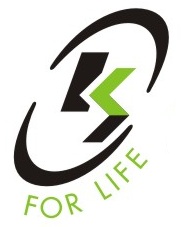 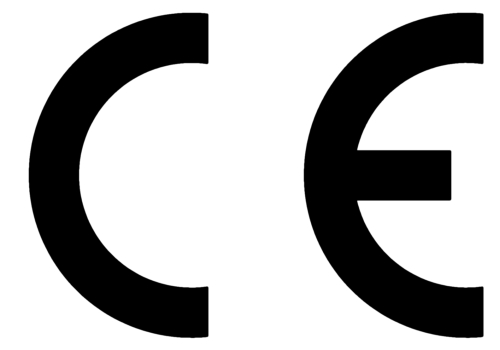 ReferencjaNazwaNorma Numer certyfikatu  FA 60 016 05FA 60 016 02FA 60 016 06  Tyczka teleskopowa z uchwytemZatrzaśnik aluminiowyZatrzaśnik aluminiowyNie dotyczy EN795 :2012  Type B6191 Wydanie 1 Rozszerzenie 16948 Wydanie 1 Rozszerzenie 1Tyczka teleskopowa FA 60 016 05 została również przetestowana pod kątem przewodnictwa, używając prądu zmiennego o częstotliwości 50 Hz i napięciu 50 kV przez 3 minuty. Produkt przeszedł test pomyślnie (produkt nie został uszkodzony a maxymalna przepuszczalność prądu wynosiłą 1,5mATyczka teleskopowa FA 60 016 05 została również przetestowana pod kątem przewodnictwa, używając prądu zmiennego o częstotliwości 50 Hz i napięciu 50 kV przez 3 minuty. Produkt przeszedł test pomyślnie (produkt nie został uszkodzony a maxymalna przepuszczalność prądu wynosiłą 1,5mATyczka teleskopowa FA 60 016 05 została również przetestowana pod kątem przewodnictwa, używając prądu zmiennego o częstotliwości 50 Hz i napięciu 50 kV przez 3 minuty. Produkt przeszedł test pomyślnie (produkt nie został uszkodzony a maxymalna przepuszczalność prądu wynosiłą 1,5mASPC0224408/1418 Wydanie 2